ADALETAdalet alanı altında yer alan Zabıt Kâtipliği ile İnfaz ve Koruma dallarının yeterliklerini kazandırmaya yönelik Adalet Bakanlığı merkez teşkilatı ile adli ve idari yargı sistemi içerisinde yer alan tüm mahkemelerdeki yazı işlemleri, ceza infaz kurumları ve tutukevlerinde güvenliği sağlama, tutuklu ve hükümlüler ile ilgili işlemleri yapmaya yönelik eğitim ve öğretim verilen alandır.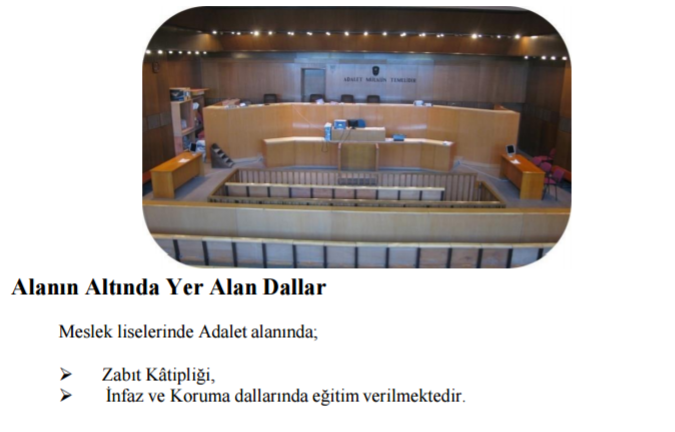 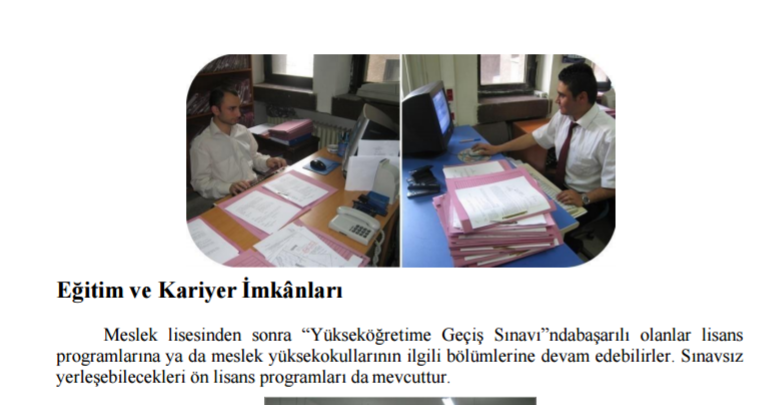 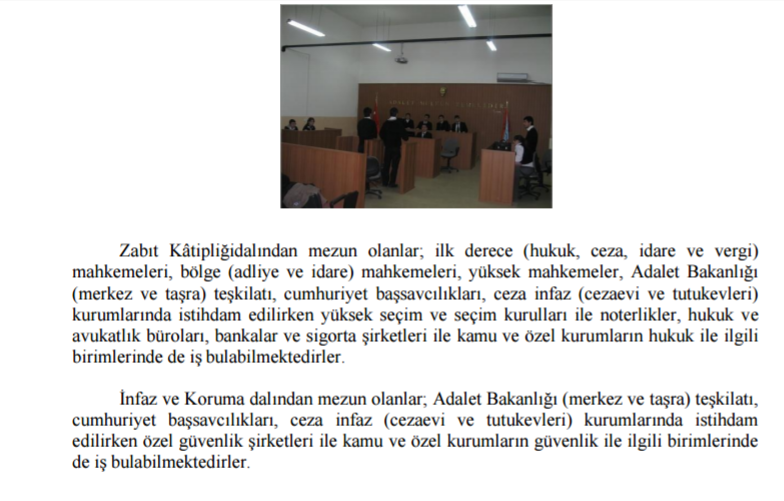 